        ФИКУС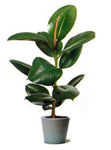 Температура: предпочтительно умеренная, не ниже 18 °С.Освещение: Все разновидности фикуса каучуконосного предпочитают светлое место, с защитой от прямых солнечных лучейПолив: Умеренный, не любит переувлажнения почвы. Вода комнатной температуры, хорошо отстоянная. Подкормки удобрениями с марта по август через две недели.Влажность воздуха: Листья необходимо регулярно протирать влажной губкой.Пересадка: Проводят весной, тогда, когда корни оплетут весь земляной ком, молодые растения через год-два, старые через несколько лет.Размножение: Верхушечными черенками.ФИАЛКА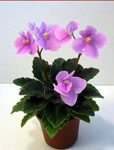 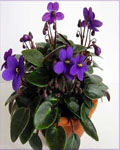 Температура: Умеренная, оптимально 21-22 °C, без резких колебаний. Зимняя не ниже 16 °C.Освещение: Яркий свет, с притенением от прямых солнечных лучей в самые жаркие часы.Полив: земля должна всегда быть влажноватой, но не залитой. Вода для полива должна быть теплой, мягкой, отстоянной не менее 12 часов.Влажность воздуха: любят влажный воздух (около 50 %). Но опрыскивать не желательно - только во время цветения очень мелким распылением.Пересадка: Лучший горшок для сенполий тот, у которого высота совпадает с шириной, так как у этих растений корни не разрастаются глубоко.Размножение: Листовыми черенками, частью листа, семенами и дочерними розетками. БЕГОНИЯ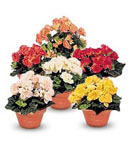 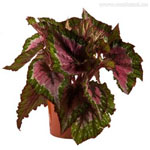 Температура: УмереннаяОсвещение: Яркое освещение, с обязательной защитой от прямых солнечных лучей в жаркое время дня.Полив: Весной и летом обильный, но не заливать, т. к. бегонии не любят застоя водыВлажность воздуха: Бегонии любят высокую влажность воздуха, но не терпят опрыскиванияПересадка: Ранней весной клубни сажают в свежую землю. Корневищные бегонии пересаживают по необходимости, когда горшок станет уже тесноват.Размножение: Размножают стеблевыми черенками и семенами. Клубневые бегонии кроме этого размножаются делением пророщенных клубней. Клубень разрезается пополам, так, что бы каждая часть имела ростки и корни, срезы на клубне присыпаются углем или серой.АМАРИЛИС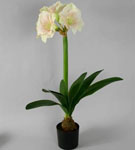 Температура: В период вегетации оптимально 17-23°С. В период покоя луковицы хранят при 10°С.Освещение: Яркий рассеянный свет. Затеняйте от прямого солнечного света.Полив: Обильный во время цветения - почва все время должна быть влажной. В период покоя держат в сухости.Влажность воздуха: Если растение находится в помещении с сухим воздухом, то можно слегка опрыскивайте бутоны сверху.Пересадка: Примерно раз в 3-4 года, во время периода покояРазмножение: Дочерними луковичками во время пересадки, семенами. Отделенные детки сажают в приготовленную почвенную смесь в отдельные горшки диаметром около 12 см, чтобы третья часть высоты луковицы осталась над поверхностью почвы.ХЛОРОФИТУМ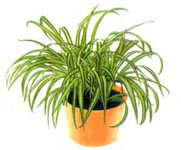 Освещение: Предпочитает рассеянный свет, может расти в полутени.Температура: Летом умеренная, зимний минимум 12-14°С.Влажность: Умеренная.Пересадка: Весной, по мере необходимости.Полив: Обильный, зимой умеренный.Питание: Летом, раз в две недели, любым жидким удобрением.Размножение: Размножают семенами и отпрысками, образующимися на длинных цветоносах.БАЛЬЗАМИН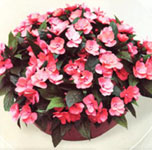 Температура: Бальзамин довольно теплолюбив, зимой предпочитает температуру 15-20°С, зимой - 13°СОсвещение: светолюбив, желательно некоторое количество прямых солнечных лучей зимой и притенение от жаркого солнца летомПолив: Обильный с весны до осени - почва должна быть все время влажной, зимой полив умеренный - почва должна быть слегка влажноватой.Влажность воздуха: Листья периодически опрыскивают. Бальзамин не любит сухой воздух,Пересадка: Бальзамин лучше пересаживать ежегодно весной, при этом не обязательно брать горшок большего размера, так как не любит слишком просторной посудыРазмножение: Стеблевыми черенками весной, летом или осенью, они хорошо укореняются в воде в течение недели - двух. А также семенами весной.КЛИВИЯ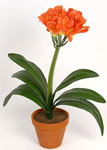 Освещение: Предпочитает рассеянный свет или полутень.Температура: Зимний минимум 10°С. Избегайте высоких зимних температур.Влажность: Нетребовательна.Пересадка: Взрослое растение пересаживайте только когда корни начинают выталкивать растение из горшка и только по окончании цветения.Полив: Умеренно поливайте с весны до осени и скудно зимой, пока длина цветоноса не достигнет 15 см. При слишком обильном поливе скорее вырастут листья, в то время как цветонос остановится в росте. Старайтесь не заливать растение, так как корни склонны к загниванию.Размножение: Отпрысками, которые отделяют от старых растений при пересадке. Можно семенами. Сеянцы зацветают не ранее, чем через 5-6 лет после посева.ГЕРАНЬ (ПЕЛАРГОНИЯ)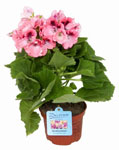 Освещение: Светолюбивы, любят прямые солнечные лучи.Температура: Умеренная, зимой 10-15°С. вынесут и чуть больший холод, но лучше сохранятся при рекомендуемой температуре.Влажность: Устойчивы к сухому воздуху.Субстрат: Дерновая и листовая земля, перегной, торф и песок в равных пропорциях.Пересадка: По мере необходимости весной.Полив: Умеренный, круглый год. Растения легко переносят небольшую засуху, но плохо реагируют на переувлажнение, летом требует больше воды, чем другие виды.Размножение: Черенками весной и в конце лета. Отдельные разновидности можно семенами. АСПИДИСТРА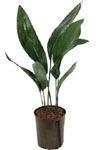 Освещение: Теневыносливое растение, избегайте прямого солнца. Можно размещать в глубине комнаты, на окнах северной ориентации.Температура: Зимой идеально содержание в прохладном, но непромерзающем помещении при 7-10 °С.Влажность: Устойчива к сухому воздуху.Пересадка: Обычно - раз в 3-4 года, в феврале, марте. Подбирают более крупные емкости. Необходим хороший дренаж.Полив: Умеренный полив с весны до осени, скудный зимой. Не переувлажняйте почву.Размножение: Делением. С марта по май делят корневище, на каждом кусочке должно быть по 2-3 листка.ФУКСИЯ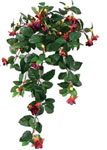 Освещение: Интенсивное, но избегайте прямого летнего солнца.Температура: Зимой желательно 10-16°С. Избегайте высоких зимних температур.Влажность: Время от времени опрыскивайте листья у вегетирующих растений.Пересадка: Каждую весну.Полив: В период с весны по осень умеренно, зимой, в период покоя, редко. Избегайте застоя воды в любое время года.Размножение: Черенкованием весной или летом.АСПАРАГУС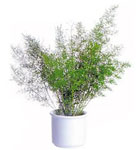 Освещение: Ровный свет или частичное затенение, избегайте прямого солнца. А. Шпренгера, в отличие от других видов, необычайно стоек - может расти на открытом солнечном месте.Температура: Зимний минимум 7° С. A. setaceus лучше держать при минимуме 13°С.Влажность: Изредка опрыскивайте, особенно зимой в комнате с центральным отоплениемПересадка: Ежегодно весной в более просторную посуду. При пересадке желательно удалить оголившиеся побеги и пожелтевшие ветви. Старые растения можно пересаживать через год.Полив: Обильный полив с весны до осени, ограниченный зимой. Нужно следить за тем, чтобы почва не пересыхала. КОЛЕУС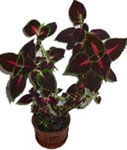 Освещение: Светолюбивы, выдерживают яркое солнечное освещение, но не прямое воздействие солнечных лучей.Температура: Зимний минимум 15°С.Влажность: Требует высокой влажности. Часто опрыскивайте листья.Пересадка: В конце зимы, когда корни начинают выступать за край горшка.Полив: Обильно поливайте с весны до осени, держите корни влажными зимой и используйте мягкую, не щелочную воду.Питание: Подкармливание растения в начале зимы способствует оживлению окраски листвыРазмножение: Семенами весной, стеблевыми черенками весной или летом.ТРАДЕСКАНЦИЯ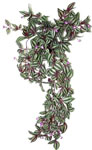 Освещение: Интенсивное, допустимо немного прямого солнца. При слабом освещении рисунок бледнеет.Тмпература: Зимой держите при температуре не ниже 10°С.Влажность: Изредка опрыскивайте.Пересадка: По мере необходимости.Полив: Регулярный и обильный круглый год.Питание: Раз в месяц любым удобрением.   Размножение: Черенкованием.ДРАЦЕНА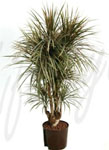 Освещение: Интенсивное, но избегайте воздействия прямого солнца.Температура: Зимний минимум 13°С; для D. godseffiana и D. sanderiana - 10°С.Влажность: Регулярно опрыскивайте листья. D. godseffiana устойчива к сухому воздуху.Пересадка: Весной, по мере необходимости.Полив: Обильно поливайте с весны до осени, скудно зимой. Никогда не допускайте высыхания корней.Питание: Регулярно подкармливайте весной и летом.Размножение: Черенкованием верхушек; воздушными отводками (для оголившихся снизу растений); кусочками стебля, семенами.МАРАНТА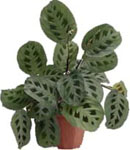 Освещение: Полутень. Избыточное освещение приводит к обесцвечиванию растения.Температура: Зимний минимум 14°С.Влажность: Нуждается в высокой влажности. Регулярно опрыскивайте листья.Пересадка: Ежегодно пересаживайте в последние дни зимы. Более старые экземпляры - через весну.Полив: Обильно поливайте с весны до осени, умеренно зимой. Используйте мягкую воду.Питание: Регулярно подкармливайте летом.Размножение: Делением материнских растений весной.РОЗА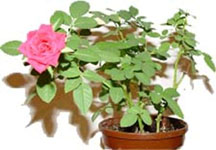 Освещение: Наилучшее. Выносят полный солнечный свет.Температура: Морозоустойчиво. Во время активного роста желательно 14-21°СВлажность: Нетребовательно, но в теплой комнате горшок лучше поместить на поднос с галькой. Полезно изредка опрыскивать.Пересадка: При необходимости пересаживайте осенью.Полив: Обильно поливайте с весны до осени, пока на них есть листья.Питание: Регулярно подкармливайте летом.   Размножение: Стеблевыми черенкамиКОЛОКОЛЬЧИК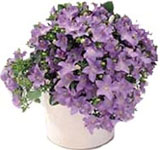 Освещение: Интенсивный свет, но не прямое солнце летом.Температура: Зимний минимум 7°С для С. fragilis и С. isophylla. С. carpatica более хладостойкий.Влажность: Нетребовательно, но изредка опрыскивайте листья.Пересадка: По мере необходимости.Полив: Летом регулярный и обильный, зимой ограниченный.Питание: В период цветения необходимы обильные подкормки.Размножение: Черенкованием (в феврале-марте) и семенами.АЛОЭ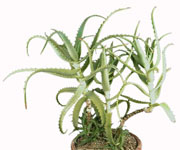 Освещение: Растения светолюбивы и лучше всего растут на южных окнах. На лето можно выставить в сад.Температура: Прохладное помещение зимой. Дневная температура зимой 12-14 °С. Ночная - желательно около 5 °С.Влажность: Устойчивы к сухому воздуху.Пересадка: Пересаживайте весной на второй или третий год после посадки.Полив: Летом умеренный, зимой редкий (раз в один-два месяца).Питаниe: Подкармливайте летом изредка.Размножение: Отпрысками (разъединяйте осторожно, чтобы меньше повредить корневую систему); семенами весной. АЗАЛИЯ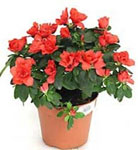 Освещение: Интенсивное, но избегайте воздействия прямого солнца. Летом можно выносить на открытый воздух и ставить в полутень.Температура: Следует держать растения подальше от отопительной системы и регулярно проветривать помещение.Влажность: Регулярно опрыскивайте листья.Пересадка: Пересадку следует производить через месяц после окончания цветения, перед началом роста. Не чаще, чем раз в 3 года.Полив: Обильно поливайте все время, используя по возможности мягкую воду. Регулярно опрыскивайте, но только не в момент цветения.Питаниe: Один раз в каждые две недели подкармливайте растения, начиная с весны и до начала осени.Размножение: Полуодревесневшими черенками с мая по август.ЦИПЕРУС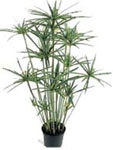 Освещение: Яркий свет или полутень, требуется прикрытие от прямых солнечных лучей.Температура: Зимний минимум 7°С. В остальное время - 18-20°С.Влажность: Повышенная (75-80%). Регулярно опрыскивайте листья.Пересадка: Ежегодно веснойПолив: Обильно поливайте все время, держите корни влажными. Горшок может стоять в небольшом количестве воды.Питание: с середины весны до ранней осени.Размножение: Семенами, верхушечными черенками и делением куста.ЛАВР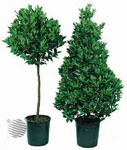 Освещение: Светолюбиво, но выносит и полутень. В летние дни желательно притемнять от яркого солнца.Температура: Летом 16-20°С. В теплые дни хорошо вынести растение на открытый воздух. Зимой содержат в прохладе - 10 -14°С.Влажность: Для поддержания высокой влажности воздуха регулярно опрыскивайте листья.Пересадка: Весной, не реже одного раза в 2 года.Полив: С весны до осени регулярный и умеренный, зимой - скудный.Питание: Подкормку дают только в период вегетации (с весны до осени), раз в декаду.Размножение: Черенками весной или осенью; необходимо использовать стимуляторы роста. Можно семенами(прорастают при температуре не ниже 20°С).   ПЛЮЩ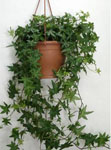 Освещение: Растение нетребовательно к свету, не любит прямых солнечных лучей и лучше растет в полутени.Температура: Летом 15-16°С. Зимой хорошо растет в прохладном помещении с температурой 8-15°С.Влажность: Полезно опрыскивать зимой и летом.Пересадка: Пересаживайте каждую весну, пока можно увеличивать размер горшка. Во время пересадки следует укорачивать побеги.Полив: Летом обильный, зимой умеренный. Никогда не допускайте высыхания корней.Питание: Регулярно подкармливайте с весны до осени, раз в декаду.Размножение: Стеблевыми черенками в течение всего года.САНСЕВИЕРИЯ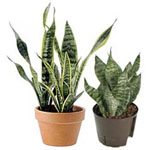 Освещение: Лучше всего яркий непрямой свет, но выдержит и прямое солнце, и некоторое затенение.Температура: Зимний минимум 14°С.Влажность: Устойчива к сухому воздуху.Пересадка: Частой пересадки не требуется, пересаживают по мере необходимости. Желательно пересаживать в мелкую посуду с хорошим дренажом.Полив: Поливайте умеренно с весны до осени, очень умеренно зимой (раз в месяц и реже). Всегда давайте почве немного высохнуть перед поливом.Питание: Летом регулярно подкармливайте.Размножение: Делением; листовыми черенками (но разновидности с желтым окаймлением превратятся в зеленую форму). Семенами редко.ЦИКЛОМЕН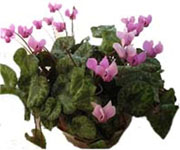 Освещение: Рассеянный свет, летом требует притенения от прямых солнечных лучей.Температура: Желательно 10-15°С зимой. Высокие температуры сокращают период цветения.Влажность: Умеренная. Растениям полезно опрыскивание.Пересадка: Весной, с началом появления новых листьев, производят пересадкуПолив: Обильный, мягкой водой. Нельзя допускать пересушки земляного кома и попадания воды на клубень.Питание: Особой необходимости нет. Но если растение бледное, то раз в две недели следует подкармливать жидким удобрением. После цветения перестают подкармливать.Размножение: Семенами, реже делением клубня летомМОНСТЕРА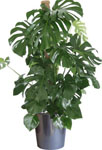 Освещение: Предпочитает рассеянный свет или полутень. Под воздействием прямых солнечных лучей листья бледнеют и покрываются желтыми пятнамиТемпература: Зимний минимум 15°С.Влажность: Регулярно опрыскивайте листья.Пересадка: Каждый год весной молодое растение, раз в три года - старое.Полив: С весны до поздней осени регулярный и обильный. Зимой поддерживают почву во влажном состоянии, стараясь не переувлажнять ее.Питание: Летом и осенью каждые 14 дней общим минеральным удобрением для комнатных растений. Зимой - 1-2 раза за весь период.Размножение: Черенками; воздушными отводками.ХОЙЯ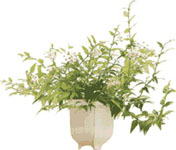 Освещение: Интенсивное. Полезно немного прямого солнца, но только не летом через стекло в самое жаркое время дня.Температура: Желательно 10-13°С зимой для Н. carnosa; зимний минимум 18°С для Н. bella.Влажность: Регулярно опрыскивайте листья, но только не во время цветения.Пересадка: Не пересаживайте без настоятельной необходимости, так как корни этого не любят.Полив: Весной и летом обильный, осенью и зимой умеренный.Питание: По мере необходимости. Во время цветения подкармливайте с осторожностью, так как избыток удобрения подавляет цветение.Размножение: Черенкованием полуодревесневших верхушек или кусочками стебля с почкой.ОЗНАКОМЛЕНИЕ С КОМНАТНЫМИ РАСТЕНИЯМИ В ДЕТСКОМ САДУ.Ознакомление детей с комнатными растениями входит в содержание Образовательной программы ДОУ, по которой работает детский сад. Объём рекомендуемых программой знаний включает следующие знания:· строение растения – стебель, корень, листья;· внешний вид растения;· условия, необходимые для роста  и развития растения, - тепло, свет, влага;· название некоторых растений (в зависимости от возраста детей);· правила ухода за растениями - полив, опрыскивание, пересадка;· бережное отношение к растениям.Растения, рекомендуемые для содержания в уголке природы.Ознакомление детей с комнатными растениями.ВТОРАЯ  МЛАДШАЯ ГРУППАПримерный объём и воспитательные задачи. Дети  должны знать  названия двух-трёх растений, называть их части: цветок, лист. Знать основные растительные группы: дерево, трава. Уметь рассказывать о растениях, отмечая характерные признаки цветков (один или несколько, их цвет, запах), листьев (большие или  маленькие, широкие или узкие, их окраску). Находить в группе растений одинаковые. Знать, что за растениями надо ухаживать – поливать, протирать листья.Воспитатель продолжает формировать у детей интерес и бережное отношение к растениям, желание помочь педагогу в уходе за ними.С какими растениями рекомендуется знакомить детей. Похожими на дерево, травку; неприхотливыми, цветущими, желательно с одноцветными цветками (примула, бегония, герань, бальзамин, кливия); с широкими, плотными листьями (аспидистра, фикус и др.); контрастными (традесканция).  Всего 4-5 видов, по 2-3 экземпляра каждого вида.( М, М. Марковская)Обыкновенная или зональная герань, фуксия, вечноцветущая бегония, бальзамин, азалия, китайский розан др. Растения имеющие пёстро окрашенные листья, - аукуба ( «золотое» или колбасное дерево), колеусы. (П.Г. Саморукова).Что дети должны делать по уходу за растениями.Поливать растения под руководством воспитателя, уметь правильно держать лейку, лить воду осторожно и аккуратно, протирать широкие плотные листья влажной тряпочкой.СРЕДНЯЯ ГРУППАПримерный объём знаний и воспитательные задачи.Дети должны знать названия 4-5 растений, называть их части (стебель или ствол, ветки, листья, цветы),уметь более точно и подробно описывать растения, отмечая форму листьев (овальные, круглые и др.). Знать ещё одну растительную группу - куст.Воспитатель продолжает учить детей отмечать сходство и различие в форме, величине, окраске листьев и цветов, формировать интерес и любовь к растениям , умение замечать изменения в их развитии.С какими растениями рекомендуется знакомить детей.С растениями такого же вида, как и в младшей группе, кроме этого, с растениями, похожими на кустик (герань, бальзамин). Время от времени в группу вносят новые, желательно цветущие растения. (М. М. Марковская)Алоэ или агава (с сочными листьями, имеющими зазубрины по кроям), бегония –рекс, аспарагус, душистую герань ( с узорчатыми листьями) и др. Одновременно в уголке природы может быть до 6-8 видов растений. (П.Г. Саморукова)Что дети должны делать по уходу за растениями.Продолжать поливать растения водой комнатной температуры, знать, какое растение нуждается в поливе, какое нет (у одного земля светлая, сухая на ощупь, его нужно поливать, у другого тёмная, на ощупь сырая, его поливать не нужно).СТАРШАЯ ГРУППА.Примерный объём знаний и воспитательные задачи.Дети должны знать названия 6-7 растений, находящихся в группе, их части: бутоны, корни и т.д. Уметь подробно описывать растения, отмечая расположение листьев, их форму, цвет и поверхность, а также особенности строения стебля и цветов (Листья гладкие или с ворсинками, края листьев ровные или с зубчиками). Знать, что от правильного ухода зависит состояние растений, что за растениями нужно ухаживать по - разному. В зависимости от времени года (зимой поливать реже, весной – чаще и покармливать). Уметь замечать изменения, происходящие в растениях, и связывать их с временем года и с условиями жизни. Воспитатель продолжает формировать интерес и любовь детей к растениям, любознательность и наблюдательность.С какими растениями рекомендуется знакомить детей.Детей старшего дошкольного возраста знакомят с растениями, имеющими неярко выраженные признаки различия и сходства, например с двумя видами герани, бегонии, а также с растениями, имеющими различные виды стеблей, различную форму, величину и окраску листьев и цветов: колеусом, плющом, комнатным виноградом. (М. М. Марковская)2- 3 вида традесканций, комнатный виноград, вьющийся плющ, фикус, алоэ,  зиг окактус, эпфиллюм, цикламен, примула, амарилис, кливияи др. (П.Г. Саморукова)Что дети должны делать по уходу за растениями.Самостоятельно ухаживать за растениями, добиваться хорошего качества выполнения работы.  Уметь опрыскивать, рыхлить землю, обрезать сухие листья; знать последовательность выполнения работы и значение каждого приёма. Весной и летом подкармливать растения раствором удобрений, приготовленным воспитателем.Знания о растениях углубляются в процессе регулярного ухода за ними во время дежурств.ПОДГОТОВИТЕЛЬНАЯ К ШКОЛЕ ГРУППАПримерный объём знаний и воспитательные задачи.Дети должны знать названия многих растений, находящихся в уголке природы своей группы. Подробно описывать их внешний вид, отмечая существенные особенности, называть наземные и подземные части; знать о некоторых лекарственных растениях происхождении растений (например, фикуса, амариллиса и др.), их жизни  на родине; знать о роли света, тепла, и влаги в жизни растений, об особенностях ухода за отдельными растениями (поливка в поддон луковичных, необходимость или вред опрыскивания т.д). уметь подмечать, что некоторые растения для нормального их роста и развития нуждаются в изменении условий (большем количестве света, уменьшении или увеличении поливки); знать особенности размножения растений (черенками, детками). Педагог продолжает воспитывать интерес и любовь  к растениям, желание длительно наблюдать и ухаживать за ними, создавать для растений лучшие условия роста и развития.С какими растениями рекомендуется знакомить детей.С более прихотливыми, требующими сложного ухода (бегония Рекс, узумбарская фиалка); лекарственными (алоэ, туя, герань); интересными своим вегетативным размножением (хлорофитум, камнеломка, бриофиллюм); легко размножающимися черенками (традесканция, сеткрезии и др.); с разными подземными частями – луковицами, клубнями (кринум, сансевьера). (М. М. Марковская)Циперус, кактусы (1-2 вида), традесканции, узумбарские фиалки, герани, фуксии, амариллис, кливия, кринум, фуксия, розы, бегонии, аспидистра, аспарагусы, камнеломка, хлорофитум, бриофиллюм и др. (П.Г. Саморукова).Что дети должны делать по уходу за растениями.Весь текущий год осуществляют самостоятельно: определяют необходимость поливки, рыхления, опрыскивания. Помогают воспитателю при пересадке: определяют растение, нуждающееся в пересадке, подбирают горшок нужного размера, готовят песок и землю, помогают пересаживать. Черенкуют растения и выращивают черенки. Удобряют растения раствором, приготовленным воспитателем.ДИДАКТИЧЕСКИЕ ИГРЫПО ОЗНАКОМЛЕНИЮ С КОМНАТНЫМИ РАСТЕНИЯМИ«УЗНАЙ РАСТЕНИЕ»
Дидактическая задача. Найти растение по названию
Игровые действия. Соревнование, кто быстрее найдет растение.
Правила. Найдя растение, нужно объяснить, как узнал его.
Ход игры. Растения (несколько видов одного семейства) стоят на своих постоянных местах. Воспитатель говорит всем детям: «Я назову комнатное растение, а вы должны найти его, показать и рассказать, по какому признаку определили. Кто быстрее это сделает, получит фишку.«ЧТО ИЗМЕНИЛОСЬ?»
Дидактическая задача. Запомнить расположение, найти изменения в их расположении.
Игровые действия. Поиски изменений в расположении растений.
Правило. Смотреть, что убирает воспитатель, нельзя.
Оборудование. 4-5 растений.
Ход игры. Комнатные растения ставят на столе в один ряд. Воспитатель просит рассмотреть и запомнить расположение растений, закрыть глаза. В это время педагог меняет растения местами. «А теперь откройте глаза и скажите, что изменилось, какие растения переставлены? Покажите, где они стояли раньше?«НАЙДИ ПО ОПИСАНИЮ РАСТЕНИЕ»
Дидактическая задача. Найти растение по описанию.
Игровые действия. Поиск растения по описанию отличительных признаков.
Правило. Назвать растение можно только после его описания.
Оборудование. 5 – 6 растений, из них несколько названий одного семейства, но разных видов (пеларгония душистая и зональная)
Ход игры. 1. Воспитатель расставляет растения так, чтобы дети хорошо видели особенности каждого растения. Затем описывает общие признаки растений одного и того же названия (скажем, традесканции), после чего называет отличительные признаки каждого растения. Дети внимательно слушают рассказ, затем показывают загаданное растение.
2. Воспитатель предлагает кому-либо из детей выбрать и описать комнатное растение. Педагог напоминает последовательность описания: прежде надо сказать, есть ли ствол и ветки. Затем вспомнить какие они (прямо стоят, вьются, свисают, тонкие, толстые), описать листья, их форму, поверхность (гладкий, негладкий, мохнатый), окраску (темно-зеленый, светло-, пестрый, с полосками и т.п.)«МАГАЗИН ЦВЕТОВ»Содержание знаний. Вспомнить вместе с детьми названия растений, их частей, отличительные признаки некоторых из них.
Дидактическая задача. Описать, найти и назвать предметы по характерным признакам.
Правило. Назвать отдел и описать растение, не говоря, как оно называется.
Ход игры. На столе расставляют комнатные растения так, чтобы детям хорошо было видно каждое. Это «Магазин цветов». Покупатели не называют растение, а только описывают его. Продавец должен узнать и назвать его, а затем выдать покупку.«ГДЕ РАСТУТ ЦВЕТЫ»Содержание знаний. Дети должны усвоить, что цветы на клумбах, комнатные растения выращивают для красоты. Цветы дарят людям на праздники, когда идут в гости. Цветы приносят радость. Их можно купить в цветочном магазине. Рассказать, что цветы бывают полевые, лесные, садовые, комнатные. У них разные стебли, листья, цветы.
Дидактическая задача. Сгруппировать растения по месту произрастания, описать, сравнить их внешний вид.
Оборудование. Живые цветы разного произрастания или картинки с их изображением.
Ход игры. Дети рассматривают все предложенные растения и определяют, к какому виду они относятся. Сравнивают по внешнему виду, описывают, группируют.«НАЙДИ ТАКОЙ ЖЕ»Дидактическая задача. Найти предметы по сходству.
Игровые действия. Поиск похожего предмета.
Правило. Показывать узнанное растение можно только по сигналу воспитателя, выслушав его описание.
Оборудование. Одинаковые растения, расставленные на двух столах или фотографии с изображением растений.
Ход игры. Воспитатель показывает какое-нибудь растение на одном из столов (фото), описывает его характерные особенности, а затем предлагает ребенку найти такое же растение в группе.«ГДЕ СПРЯТАЛАСЬ МАТРЕШКА»Дидактическая задача. Найти предмет по перечисленным признакам.
Игровое действие. Поиск спрятанной игрушки.
Правило. Нельзя подсматривать.
Оборудование. На столе расставляют 4 – 5 растений.
Ход игры. Детям показывают матрешку, которая «захотела поиграть с ними в прятки». Воспитатель просит детей закрыть глаза и в это время прячет игрушку за одно из растений. Затем дети открывают глаза. «Как же найти матрешку? – сейчас, я расскажу вам, куда спряталась матрешка. Педагог рассказывает на что похоже растение (на дерево, травку), описывает его стебель, листья, цветы. Дети отгадывают, где спряталась матрешка.«ЧЕГО НЕ СТАЛО?»Дидактическая задача. Назвать растение по памяти (без зрительного контроля)
Игровое действие. Отгадать, какого растения не стало.
Правило. Не подглядывать.
Оборудование. На столе 2 – 3 хорошо знакомых растения.
Ход игры. Воспитатель предлагает детям посмотреть, какие растения стоят на столе, а потом закрыть глаза. В это время педагог одно растение убирает : «Какого растения не стало?»«НАЙДИ, О ЧЕМ РАССКАЖУ»Дидактическая задача. Найти растение по описанию взрослого.
Игровые действия. Угадывание растений по загадке-описанию.
Правило. Сначала надо найти растение, о котором расскажут, а потом назвать.
Ход игры. 1. Воспитатель описывает одно из растений, находящихся в группе. Дети должны найти его по описанию, а если оно им знакомо, то назвать.
При описании следует использовать общепринятые термины: форма листа, окраска цветов и т.д.
2. воспитатель предлагает одному ребенку описать какое-нибудь растение, стоящее на столе. Остальные должны узнать растение по рассказу, показать и назвать его.ЗАНИМАТЕЛЬНЫЕ ОПЫТЫ ПО ОЗНАКОМЛЕНИЮ ДЕТЕЙ С КОМНАТНЫМИ РАСТЕНИЯМИС ВОДОЙ И БЕЗ ВОДЫЦЕЛЬ: Выявить факторы внешней среды, необходимые для роста и развития растений (вода, свет, тепло)
МАТЕРИАЛ: Два одинаковых растения (бальзамин), вода
ХОД: Взрослый предлагает выяснить, почему растения не могут жить без воды (растение завянет, листья высохнут, в листьях есть вода); что будет, если одно растение поливать, а другое нет (без полива растение засохнет, пожелтеет, листья и стебель потеряют упругость) Результаты наблюдения за состоянием растений в зависимости от полива зарисовывают в течение одной недели. Составляют модель зависимости растения от воды. Дети делают вывод, что растение без воды жить не может.НА СВЕТУ И В ТЕМНОТЕЦЕЛЬ: Определить факторы внешней среды, необходимые для роста и развития растений.
МАТЕРИАЛ: черенок комнатного растения в горшочке, коробка из прочного картона, две емкости с землей.
ХОД: Взрослый предлагает выяснить, нужен ли свет для жизни растений. Закрывают горшочек с черенком растения колпаком из картона. Зарисовывают результаты опыта через семь-десять дней (цветок под колпаком стал светлым, бледным). Убирают колпак. Через семь-десять дней вновь зарисовывают результат (цветок на свету позеленел – значит, в нем образовалось питание)МОЖЕТ ЛИ РАСТЕНИЕ ДЫШАТЬ?ЦЕЛЬ: Выявить потребность растения в воздухе, дыхании. Понять, как происходит процесс дыхания у растения.
МАТЕРИАЛ: Комнатное растение, трубочки для коктейля, вазелин.
ХОД: Взрослый спрашивает, дышат ли растения, как доказать, что дышат. Дети определяют, опираясь на знания о процессе дыхания у человека, что при дыхании воздух должен поступать внутрь растения и выходить из него. Вдыхают и выдыхают через трубочку. Затем отверстие трубочки замазывают вазелином. Дети пытаются дышать через трубочку и делают вывод, что вазелин не пропускает воздух. Выдвигается гипотеза, что растения имеют в листочках очень мелкие отверстия, через которые дышат. Чтобы проверить это, смазывают одну или обе стороны листа вазелином, ежедневно в течение недели наблюдают за листьями. Через неделю делают вывод: листочки «дышат» своей нижней стороной, потому что те листочки, которые были смазаны вазелином с нижней стороны, погибли.ЕСТЬ ЛИ У РАСТЕНИЯ ОРГАНЫ ДЫХАНИЯ?Цель: Определить, что все части растения участвуют в дыхании.
МАТЕРИАЛ: Прозрачная емкость с водой, лист на длинном черешке или стебельке, трубочка для коктейля, лупа.
ХОД: Взрослый предлагает узнать, проходит ли воздух через листья во внутрь растения. Высказываются предположения о том, как обнаружить воздух: дети рассматривают срез стебля через лупу (есть отверстия), погружают стебель в воду (наблюдают выделение пузырьков из стебля). Взрослый с детьми проводит опыт «Сквозь лист»: наливают в бутылку воды, оставив ее не заполненной на 2-3 см. вставляют лист в бутылку так, чтобы кончик стебля погрузился в воду. Плотно замазывают отверстие бутылки пластилином, как пробкой. Здесь же проделывают отверстие для соломинки и вставляют ее так, чтобы кончик не достал до воды, закрепляют соломинку пластилином. Встав перед зеркалом, отсасывают из бутылки воздух. Из погруженного в воду конца стебля начинают выходить пузырьки воздуха. Дети делают вывод о том, что воздух через лист проходит в стебель, так как видно выделение пузырьков в воду из стебля.КОМУ ЛУЧШЕ?ЦЕЛЬ: Выявить благоприятные условия для роста и развития растений, обосновать зависимость растений от почвы.
МАТЕРИАЛ: Два одинаковых черенка, емкость с водой, горшок с почвой, предметы ухода за растениями.
ХОД: Взрослый предлагает определить, могут ли растения долго жить без почвы (не могут); где они лучше растут – в воде или в почве. Дети помещают черенки герани в разные емкости – с водой, с почвой. Наблюдают за ними до появления первого нового листочка. Оформляют результаты опыта в дневнике наблюдений и в виде модели зависимости растения от почвы (у растения в почве новый лист появляется быстрее, растение лучше набирает силу, в воде растение слабое)ЛАБИРИНТЦЕЛЬ: Установить, как растение ищет свет.
МАТЕРИАЛ: Картонная коробка с крышкой и перегородками внутри в виде лабиринта; в одном углу картофельный клубень, в другом отверстие.
ХОД: В коробку помещают клубень, закрывают ее, ставят в теплое место, отверстием к источнику света. Открывают коробку после появления в отверстии ростков картофеля. Рассматривают, отмечая их направление, цвет (ростки бледные, искривленные). Оставив коробку открытой, продолжают наблюдать за изменением цвета ростков и направлением роста (они позеленели, тянутся в разные стороны). Формулируется вывод: на свету растение лучше растет.ЧТО НУЖНО ДЛЯ ПИТАНИЯ РАСТЕНИЯМ?ЦЕЛЬ: Установить необходимость света для питания растения
МАТЕРИАЛ: Комнатные растения с твердыми листьями (фикус, толстянка), лейкопластырь
ХОД: Взрослый предлагает детям письмо-загадку: что будет, если на часть листа не будет попадать свет (часть листа будет светлее). Предположения детей проверяются опытом: часть листа заклеивают пластырем, растение ставят к источнику света на неделю. Через неделю пластырь снимают, дети делают вывод: без света питание в растениях не образуется.Картотека: Труд в природе. Старшая группа.Карточка № 1.Полив комнатных растений.Цель: Учить детей ухаживать за комнатными растениями; поливать из леечкиводой комнатной температуры; закреплять знания детей о разных способах полива комнатных растений. Развивать аккуратность при работе с водой и растениями, уверенность в своих действиях, трудовые умения и навыки. Воспитывать бережное отношение к окружающей природе, желание заботиться о ней.Карточка № 2.Рыхление почвы у комнатных растений.Цель: Учить детей ухаживать за комнатными растениями ; дать детям знания о том, для чего необходимо рыхлить почву растений; закреплять приёмы рыхления и правила пользования необходимыми предметами для этого. Развивать трудовые умения и навыки, аккуратность. Воспитывать экологическую культуру, бережное отношение к окружающей природе.Карточка № 3.Опрыскивание комнатных растений.Цель: Учить детей оказывать посильную помощь воспитателю в уходе за комнатными цветами : опрыскивать растения водой комнатной температуры, правильно пользоваться опрыскивателем. Развивать трудовые умения и навыки, аккуратность при работе с водой и растениями. Воспитывать экологическую культуру, бережное отношение к окружающей природе, желание заботиться о ней.Карточка № 4.Уход за крупнолистными растениями (влажное протирание листьев) .Цель: Учить детей оказывать посильную помощь воспитателю в уходе за комнатными цветами : протирать крупные листья растений влажной тряпочкой, соблюдая осторожность. Дать детям знания о том, что такой способ ухода облегчает дыхание растений, от чего зависит их рост и развитие. Развивать трудовые умения и навыки, аккуратность при работе с водой и растениями. Воспитывать экологическую культуру, бережное отношение к окружающей природе, желание заботиться о ней.Карточка № 5.Уход за листьями растений (удаление  сухой тряпочкой)Цель: Учить детей оказывать посильную помощь воспитателю в уходе за комнатными цветами: удалять пыль с растений кисточками или сухими тряпочками, соблюдая осторожность. Дать детям знания о том, что такой способ ухода облегчает дыхание растений, от чего зависит их рост и развитие, улучшает их внешний вид. Развивать трудовые умения и навыки, аккуратность при работе с водой и растениями. Воспитывать экологическую культуру, бережное отношение к окружающей природе, желание заботиться о ней.Карточка № 6.Черенкование растений.Цель: Уточнить знания детей о том, из чего можно вырастить растение.Учить детей приемам правильной посадки черенка растения, приготовлению почвы, ухаживанию за ними и последовательности работы: на дно горшка насыпать песок, затем землю, полить, подождать пока вода впитается в песок, в середине (центре) горшка палочкой сделать углубление и посадить черенок до первого листика, прижать землю. Поливать по мере необходимости. Развивать трудовые умения и навыки, аккуратность при работе с водой и растениями. Воспитывать экологическую культуру, бережное отношение к окружающей природе, желание заботиться о ней.Карточка № 7.Пересаживание комнатных растений.Цель: Учить детей оказывать посильную помощь воспитателю в пересадке растений; учить приемам пересадки растений и последовательностиработы: подобрать горшок нужного размера, приготовить песок и землю, растение. Закреплять знания детей о комнатных растениях, их отличиях друг от друга. Развивать трудовые умения и навыки, аккуратность при работе с землёй, водой и растениями. Воспитывать экологическую культуру, бережное отношение к окружающей природе, желание заботиться о ней.Карточка №8Посадка лука на подоконнике.Цель: Учить детей ставить перед собой цель, подготавливать рабочее место, инструменты и убирать за собой. Закреплять знания детей о строении луковицы, об условиях, необходимых для роста лука. Развивать трудовые умения и навыки, аккуратность при работе с землёй, водой и растениями. Воспитывать экологическую культуру, желание добиться результата, участвовать в общем деле.Карточка № 9.Посев семян цветов и овощей.Цель: Дать детям знания о том, что каждое растение имеет семена. Учить последовательности действий, требуемых при посеве семян; делать углубление в грунте (для посева семян, каждый раз отмечая палочкойрасстояние между ними и бороздки для мелких семян; учить соблюдать при работе культурно – гигиенические навыки. Закреплять знания детей о том, в какое время, какие семена высеваются в ящички в группе для подготовки рассады, а какие семена сеют в открытый грунт. Развивать трудовые умения и навыки. Воспитывать экологическую культуру, бережное отношение к окружающей природе, желание заботиться о ней.Карточка № 10.Высаживание рассады, уход за ней.Цель: Формировать представления детей об основных стадиях роста и развития растений (семя, проросток, стебель с листьями) ; об основных способах выращивания растений и ухода за ними (сажать в рыхлую землю, поливать рыхлить почву, пропалывать, подкармливать). При высадке рассады соблюдать осторожность, т. к. растения очень хрупкие. Развивать трудовые умения и навыки, аккуратность при работе с землёй, водой и растениями. Воспитывать экологическую культуру, бережное отношение к окружающей природе, желание заботиться о ней.Карточка № 11.Перекапывание грядок.Цель: Дать детям представление о необходимости перекапывания грядки.Учить правильному перекапыванию : стараться втыкать лопатку (штык) поглубже, тщательно разбивать комочки ; старые корни растений и камни нужно убирать с грядок.Развивать трудовые умения и навыки, умение соблюдать культурно – гигиенические навыки при работе с землёй. Воспитывать экологическую культуру, бережное отношение к окружающей природе, желание заботиться о ней.Карточка № 12.Прополка грядок на своем участке и участке малышей.Цель: Учить детей отличать культурное растение от сорняка; вырывать сорняки с корнем, т. к. если корень оставить сорняк продолжает расти;дать детям определенные знания о том, какой вред наносит сорняк цветам и овощам. Развивать трудовые умения и навыки, умение соблюдать культурно – гигиенические навыки при работе с землёй. Воспитывать экологическую культуру, бережное отношение к окружающей природе, желание заботиться о ней.Карточка № 13.Полив клумб и грядок.Цель: Дать детям представление о необходимости полива и ухода за растениями на грядках и клумбах. Привлекать детей к поливу растений из лейки водой комнатной температуры.Развивать аккуратность при работе с водой и растениями, уверенность в своих действиях, трудовые умения и навыки.Воспитывать бережное отношение к окружающей природе, желание заботиться о ней, экологическую культуру.Картотека и паспорт комнатных растений в старшей группе « Морская 1».